    	Rivercrest Elementary 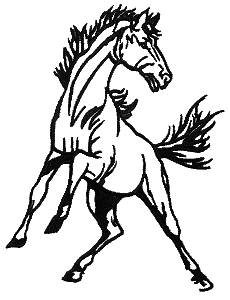  Daily Collaborative Team Schedules 2020-2021Grade Level Time Kindergarten 12:30-1:10First Grade1:20-2:00Second Grade2:05-2:45Third Grade 10:15-10:55Fourth Grade8:45-9:25Fifth Grade9:30-10:10Sixth Grade 8:00-8:40